Ответы на задания пишите в этом файле, пересохраните и отправите. Файл назвать: Фамилия. Тема.Здесь вы должны применять все знания, полученные на предыдущих занятиях. Для подготовки к занятиям пользуйтесь учебниками, практикумами, лекциями, методическими указаниями, электронными ресурсами. Внимательно читайте задания!Тесты.Выберите нужный вариант:РИККЕТСИИоблигатные внутриклеточные паразитысодержат только ДНКразмножаются спорамирастут на обычных питательных средахвоспроизводятся за счет нуклеиновой кислоты клетки хозяинаРИККЕТСИОЗ, ЭНДЕМИЧНЫЙ ДЛЯ КРАСНОЯРСКОГО КРАЯКу-лихорадкамарсельская лихорадкаэндемический сыпной тифклещевой риккетсиоз болезнь Брилля-ЦинссераЭПИДЕМИЧЕСКИЙ СЫПНОЙ ТИФзоонозная инфекцияантропонозная инфекциякишечная инфекцияприродно-очаговая инфекцияособо опасная инфекцияВ ПАТОГЕНЕЗЕ СЫПНОГО ТИФА ОСНОВНОЕ ЗНАЧЕНИЕ ИМЕЕТриккетсиемиятоксинемияперсистенция возбудителя в организме реконвалесцентовпоражение иммунными комплексамиразмножение риккетсий в клетках эндотелия сосудовХЛАМИДИИмембранные паразитыне чувствительны к антибиотикамимеют уникальный цикл развитияне имеют клеточной организациирастут на сложных питательных средахДЛЯ СПЕЦИФИЧЕСКОЙ ПРОФИЛАКТИКИ И ТЕРАПИИ ХЛАМИДИЙНЫХ ИНФЕКЦИЙ ИСПОЛЬЗУЮТгенно-инженерные вакциныживые вакциныанатоксиныиммуноглобулиныне разработаныЭТИОТРОПНАЯ ТЕРАПИЯ ХЛАМИДИЙНЫХ ИНФЕКЦИЙ ОСНОВАНА НАкупировании проникновения элементарных телец в клеткууничтожении элементарных телецуничтожении ретикулярных телециспользовании -лактамных антибиотиковиспользовании иммуноглобулиновCHLAMYDOPHILA PNEUMONIAEвозбудитель атипичной пневмониичастая причина бесплодия, внематочной беременностихорошо культивируется in vitroпатогенна для человека и животныхиндуцирует напряженный иммунитетС КОЛИЧЕСТВОМ ПОЛОВЫХ ПАРТНЕРОВ И БАКТЕРИАЛЬНЫМ ВАГИНОЗОМ НЕ АССОЦИИРУЕТСЯ НАЛИЧИЕMycoplasma hominisU. urealyticumM. genitaliumM. pneumoniaeM. buccalaeФАКТОРЫ ПАТОГЕННОСТИ РИККЕТСИЙтоксиныРНКазаДНКазагиалуронидазанейраминидазаЗАРАЖЕНИЕ ЭПИДЕМИЧЕСКИМ СЫПНЫМ ТИФОМ ПРОИСХОДИТпри контакте с больным человекомпри укусе инфицированных вшейчерез неповрежденную кожупри втирании испражнений инфицированных вшейпри втирании гемолимфы инфицированных вшейРСК С СЫВОРОТКОЙ ОБСЛЕДУЕМОГО, НЕОБРАБОТАННОЙ И ОБРАБОТАННОЙ ЦИСТЕИНОМ И ДИАГНОСТИКУМОМ ИЗ РИККЕТСИЙ ПРОВАЧЕКА, ИСПОЛЬЗУЮТ ДЛЯсеротипирования риккетсий дифференциации болезни Брилля-Цинссера от эпидемического сыпного тифаопределения нарастания титра специфических антителдифференциации эпидемического и эндемического сыпных тифовсероидентификации риккетсийОСОБЕННОСТЬ ХЛАМИДИЙгенетические паразитыэнергетические паразитыфакультативные паразитымембранные паразитысапрофитыРЕТИКУЛЯРНЫЕ ТЕЛЬЦА ХЛАМИДИЙадаптированы к внеклеточному выживаниюинфекционная форма хламидийметаболистически не активныне чувствительны к антибиотикамметаболистически активныЭЛЕМЕНТАРНЫЕ ТЕЛЬЦА ХЛАМИДИЙадаптированы к внутриклеточному существованиюинфекционная форма хламидийрепродуктивная форма хламидийметаболистически активнычувствительны к антибиотикамДЛЯ ПАТОГЕНЕЗА УРОГЕНИТАЛЬНОГО ХЛАМИДИОЗА У ЖЕНЩИН ХАРАКТЕРНОвходные ворота – цилиндрический эпителий уретры и шейки маткив основном бессимптомное течение (70-80%)развитие восходящей инфекции – воспаление органов малого тазаосложнения: бесплодие, внематочная беременностьвсё вышеперечисленноеОСНОВОЙ МИКРОБИОЛОГИЧЕСКОЙ ДИАГНОСТИКИ ОРНИТОЗА ЯВЛЯЕТСЯвыделение культурыопределение ЦИКопределение специфических антител и класса Ig (Ig M, Ig G)определение иммунного статусавыявление телец Гальберштедтера-ПровацекаОТЛИЧИТЕЛЬНАЯ ОСОБЕННОСТЬ МИКОПЛАЗМвариабельность окраски по Грамуабсолютный внутриклеточный паразитизмотсутствие клеточной стенкиналичие только ДНКприродная панрезистентностьУРОГЕНИТАЛЬНЫЙ МИКОПЛАЗМОЗ ВЫЗЫВАЕТбесплодиевнематочную беременностьпреждевременные родымертворождениевсё вышеперечисленноеОБ ЭТИОЛОГИЧЕСКОЙ РОЛИ МИКОПЛАЗМ В ВОЗНИКНОВЕНИИ ЗАБОЛЕВАНИЯ МОЧЕПОЛОВОЙ СИСТЕМЫ СВИДЕТЕЛЬСТВУЕТфакт их наличияконцентрация ≥ 104 наличие антителклиникагормональный статусТеоретическое заданиеНарисуйте ОТ РУКИ схему репликации хламидий С КОММЕНТАРИЯМИ каждого из этапов. Схему сфотографировать и вставить в этот фай.Практическое задание.1. Проведите серологическое исследование по обнаружению антител и класса Ig в сыворотке крови больного с клиническим диагнозом “Эпидемический сыпной тиф? Болезнь Брилля-Цинссера?”:Учтите и оцените результаты РСК с сывороткой крови больного и риккетсиозным антигеном.Учтите и оцените результаты РСК с сывороткой того же больного, обработанной цистеином и риккетсиозным антигеном.Результаты запишите в протокол; заполните бланк-направление и бланк-ответ из лаборатории.Приложение №2Медицинская документацияФорма № 204/уУтв. МЗ СССР 04.10.80 № 1030НАПРАВЛЕНИЕ №_______на микробиологическое исследование«_____»____________________2020 г.			____________час.__________мин.	дата и время взятия материалаВ ______________________________________________________лабораториюВид исследования ___________________________________________________Ф. И. О. ____________________________________________Возраст__________________Отделение ___________________________________________________________________Диагноз, дата заболевания___________________________________________________Показания к обследованию: больной, переболевший, реконвалесцент, бактерионоситель, контактный, профобследование (нужное подчеркнуть)Материал: кровь, мокрота, кал, дуоденальное содержимое, пунктат, спинномозговая жидкость, раневое отделяемое, гной, выпот, секционный материал, мазок (подчеркнуть, вписать) ____________Должность, фамилия, подпись лица, направляющего материал _____________________________________________________________________________Медицинская документацияФорма № 239/уУтв. МЗ СССР 04.10.80 № 1030РЕЗУЛЬТАТ МИКРОБИОЛОГИЧЕСКОГО ИССЛЕДОВАНИЯ №______«_____»____________________2020 г.					 дата  взятия биоматериалаФ. И. О. ____________________________________________Возраст__________________Отделение ________________________________________________________________При исследовании______________________________________________________________					указать материал и результатАНТИБИОГРАММАРистомицин				1  2  3			Канамицин  			1  2  3Гентамицин  				1  2  3			Бензилпенициллин  		1  2  3Доксициклин  			1  2  3			Ампициллин 			1  2  3Эритромицин  			1  2  3			Карбенициллин  		1  2  3Линкомицин  			1  2  3			Ципрофлоксацин 		1  2  3Левомицетин  			1  2  3			Оксациллин  			1  2  3Условные обозначения: 1 - культура устойчива;  2 - умеренно устойчива;  3 – чувствительна«_____»____________________2020 г.		Подпись________________________	       дата выдачи результата2. Проведите серологическое исследование по обнаружению антител в парных сыворотках больного с подозрением на северо-азиатский риккетсиоз, для чего:2.1. Учтите и оцените результаты РПГА с парными сыворотками крови больного и эритроцитарным диагностикумом из R. sibirica.2.2. Ответьте на вопрос: что такое парные сыворотки!Результаты запишите в протокол; заполните бланк-направление и бланк-ответ из лаборатории.Приложение №2Медицинская документацияФорма № 204/уУтв. МЗ СССР 04.10.80 № 1030НАПРАВЛЕНИЕ №_______на микробиологическое исследование«_____»____________________2020 г.			____________час.__________мин.	дата и время взятия материалаВ ______________________________________________________лабораториюВид исследования ___________________________________________________Ф. И. О. ____________________________________________Возраст__________________Отделение ___________________________________________________________________Диагноз, дата заболевания___________________________________________________Показания к обследованию: больной, переболевший, реконвалесцент, бактерионоситель, контактный, профобследование (нужное подчеркнуть)Материал: кровь, мокрота, кал, дуоденальное содержимое, пунктат, спинномозговая жидкость, раневое отделяемое, гной, выпот, секционный материал, мазок (подчеркнуть, вписать) ____________Должность, фамилия, подпись лица, направляющего материал _____________________________________________________________________________Медицинская документацияФорма № 239/уУтв. МЗ СССР 04.10.80 № 1030РЕЗУЛЬТАТ МИКРОБИОЛОГИЧЕСКОГО ИССЛЕДОВАНИЯ №______«_____»____________________2020 г.					 дата  взятия биоматериалаФ. И. О. ____________________________________________Возраст__________________Отделение ________________________________________________________________При исследовании______________________________________________________________					указать материал и результатАНТИБИОГРАММАРистомицин				1  2  3			Канамицин  			1  2  3Гентамицин  				1  2  3			Бензилпенициллин  		1  2  3Доксициклин  			1  2  3			Ампициллин 			1  2  3Эритромицин  			1  2  3			Карбенициллин  		1  2  3Линкомицин  			1  2  3			Ципрофлоксацин 		1  2  3Левомицетин  			1  2  3			Оксациллин  			1  2  3Условные обозначения: 1 - культура устойчива;  2 - умеренно устойчива;  3 – чувствительна«_____»____________________2020 г.		Подпись________________________	       дата выдачи результатаhttps://www.youtube.com/watch?v=sIS8le9n9MY – сделайте небольшой перерыв 3. Проведите микробиологическую диагностику урогенитального хламидиоза, для чего:Учтите и оцените РИФ непрямую с материалом от обследуемого (см. занятие №11).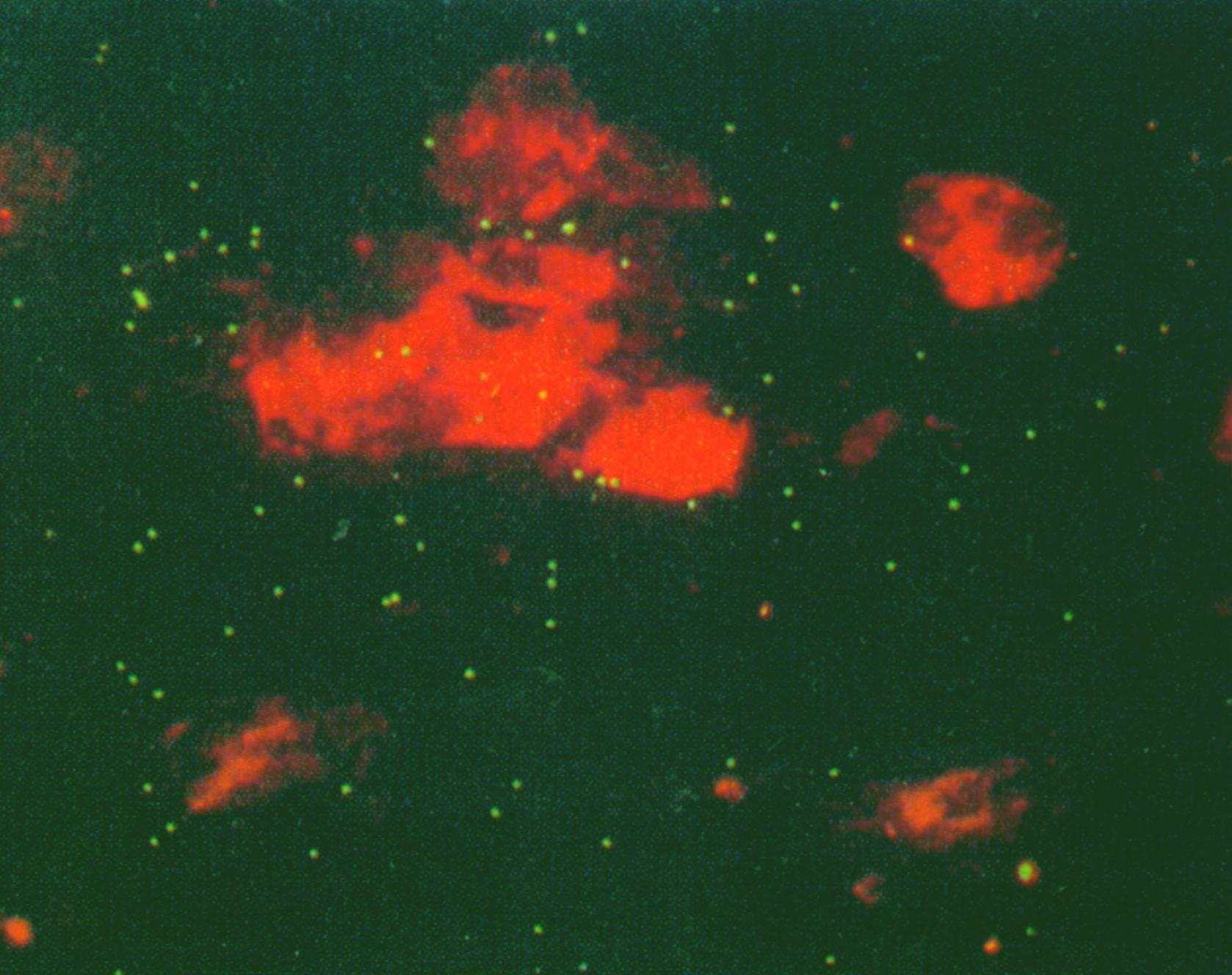 Ответьте на вопросы:	 - какой материал взяли у обследуемого? Обоснуйте.- какие методы микробиологической диагностики можно применить еще ?В чем их суть? Какой материал берется для исследования?Результаты запишите в протокол; заполните бланк-направление и бланк-ответ из лаборатории.Приложение №2Медицинская документацияФорма № 204/уУтв. МЗ СССР 04.10.80 № 1030НАПРАВЛЕНИЕ №_______на микробиологическое исследование«_____»____________________2020 г.			____________час.__________мин.	дата и время взятия материалаВ ______________________________________________________лабораториюВид исследования ___________________________________________________Ф. И. О. ____________________________________________Возраст__________________Отделение ___________________________________________________________________Диагноз, дата заболевания___________________________________________________Показания к обследованию: больной, переболевший, реконвалесцент, бактерионоситель, контактный, профобследование (нужное подчеркнуть)Материал: кровь, мокрота, кал, дуоденальное содержимое, пунктат, спинномозговая жидкость, раневое отделяемое, гной, выпот, секционный материал, мазок (подчеркнуть, вписать) ____________Должность, фамилия, подпись лица, направляющего материал _____________________________________________________________________________Медицинская документацияФорма № 239/уУтв. МЗ СССР 04.10.80 № 1030РЕЗУЛЬТАТ МИКРОБИОЛОГИЧЕСКОГО ИССЛЕДОВАНИЯ №______«_____»____________________2020 г.					 дата  взятия биоматериалаФ. И. О. ____________________________________________Возраст__________________Отделение ________________________________________________________________При исследовании______________________________________________________________					указать материал и результатАНТИБИОГРАММАРистомицин				1  2  3			Канамицин  			1  2  3Гентамицин  				1  2  3			Бензилпенициллин  		1  2  3Доксициклин  			1  2  3			Ампициллин 			1  2  3Эритромицин  			1  2  3			Карбенициллин  		1  2  3Линкомицин  			1  2  3			Ципрофлоксацин 		1  2  3Левомицетин  			1  2  3			Оксациллин  			1  2  3Условные обозначения: 1 - культура устойчива;  2 - умеренно устойчива;  3 – чувствительна«_____»____________________2020 г.		Подпись________________________	       дата выдачи результата4. Проведите исследование соскоба из цервикального канала от обследуемой с бесплодием с помощью тест-системы Mуcoplasma DUO, для чего:Выявите наличие микоплазм и определите их количество.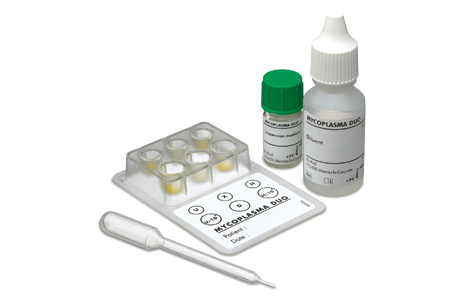 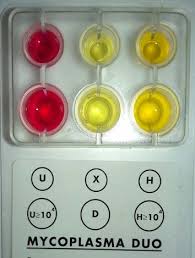 Определите чувствительность культуры к антибиотикам.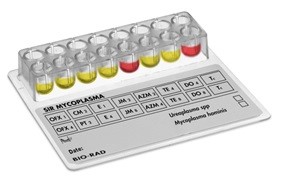 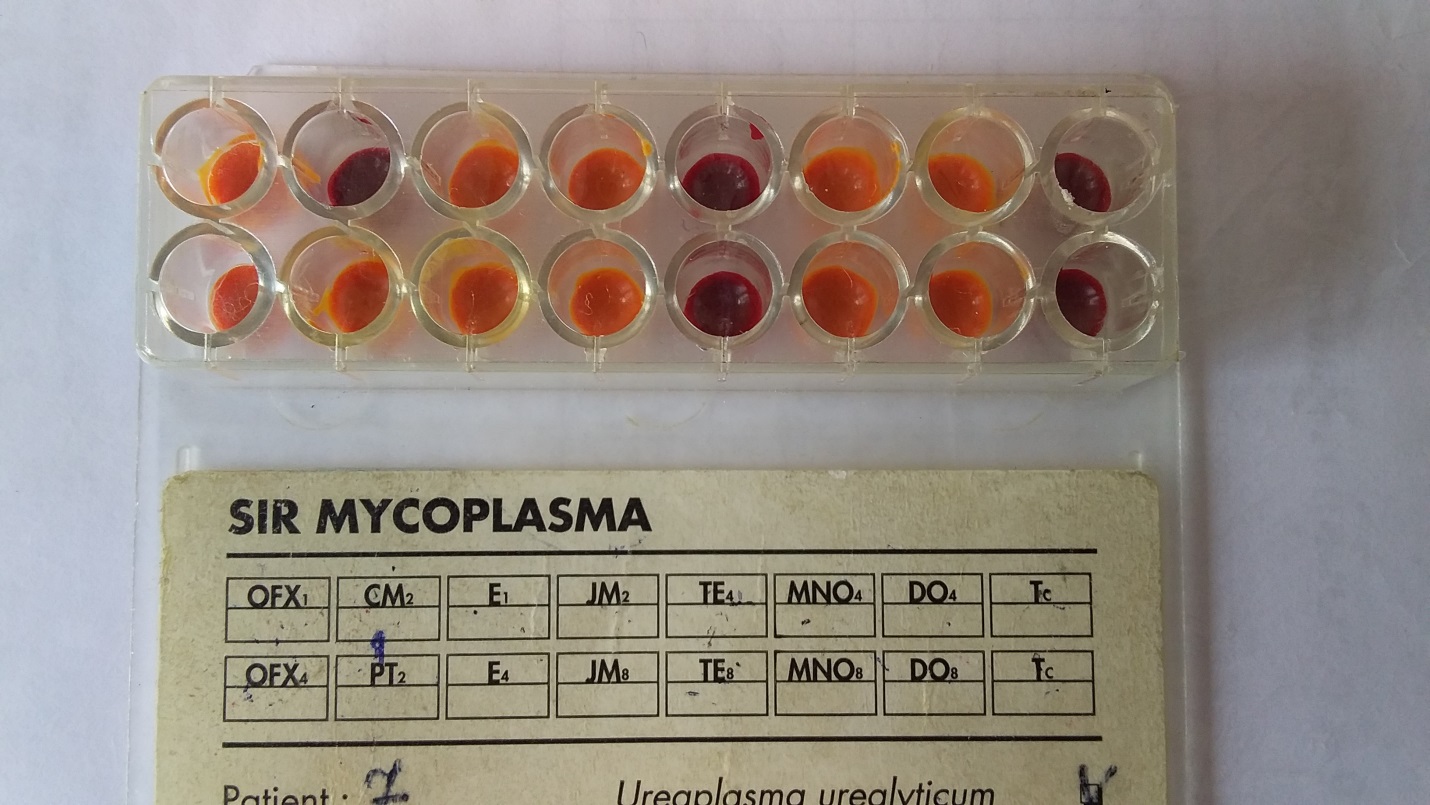 Спектр используемых антибиотиковОтветьте на вопросы:	 - какой материал взяли у обследуемого? Обоснуйте.- какие методы микробиологической диагностики можно применить еще ?В чем их суть? Какой материал берется для исследования?Результаты запишите в протокол.Номер в списке группы:Вариант:Номера вопросов:Четный номер11-10Нечетный номер211-201:201:401:801:1601:320КАКСКККЭКГКГС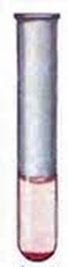 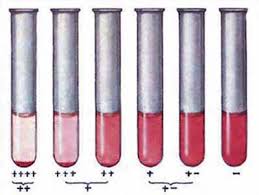 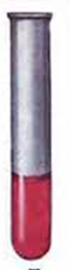 1:201:401:801:1601:320КАКСКККЭКГКГСЦельисследованияМетод и его содержаниеРезультаты исследованияВывод1:101:201:401:801:1601:320КАКС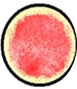 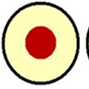 ЦельисследованияМетод и его содержаниеРезультаты исследованияВыводЦельисследованияМетод и его содержаниеРезультаты исследованияВыводНазвание антибиотикаКод антибиотикаОфлоксацин (1 мг/л и 4 мг/л)OFX1, OFX4Клиндамицин (2 мг/л)CM2Пристинамицин (2 мг/л)PT2Эритромицин (1 мг/л и 4 мг/л)E1, E4Джозамицин (2 мг/л и 8 мг/л)JM2, JM8Тетрациклин (4 мг/л и 8 мг/л)TE4, TE8Миноциклин (4 мг/л и 8 мг/л)MNO4, MNO8Доксициклин (4 мг/л и 8 мг/л)DO4, DO8Контроль пророста без антибиотиковTc, TcЦельисследованияМетод и его содержаниеРезультаты исследованияВывод